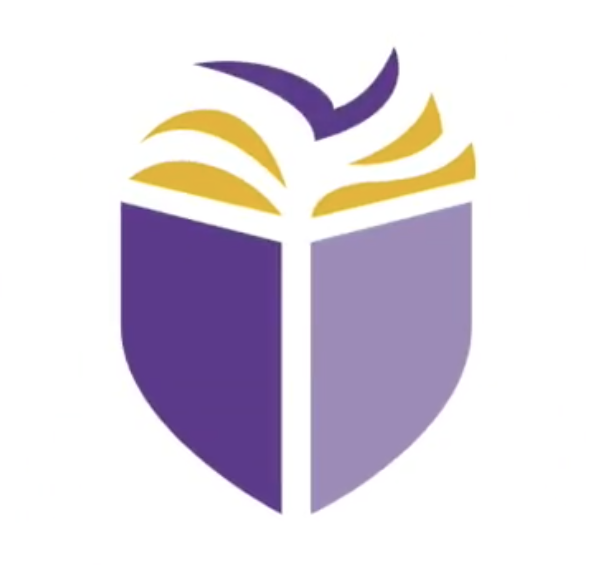 WEOC Introduction to Learning PortfoliosLearning Outcomes Mapping WorksheetOutcomes mapping templateFor this exercise, you are going to map your learning that you identified in the Learning Inventory to the learning outcomes or competencies in your selected course. Fill in the template below with each learning outcome on your course and then identify the learning you have that is associated with each outcome. The template allows for 10 outcomes, but your course may not have that many. Outline each of the outcomes identified in your selected course syllabus.Outcome # 1 Outcome # 2 Outcome # 3 Outcome # 4 Outcome # 5 Outcome # 6 Outcome # 7 Outcome # 8Outcome # 9 Outcome # 10 Type in the outcome from the course syllabusWhat do you think the outcome is saying? What does it want you to be able to know or do?What (if anything) do you need to research or check to fulfill the outcome? For example, do you need to check current trends or standards relevant to your learning experience?What learning do you          have that shows you have already mastered this outcome? Describe the learning.What is the history of the learning? (Who-What-When-Where-Why-How)Reflecting on your learning process, would you change anything after the fact?   Type in the outcome from the course syllabusWhat do you think the outcome is saying? What does it want you to be able to know or do?What (if anything) do you need to research or check to fulfill the outcome? For example, do you need to check current trends or standards relevant to your learning experience?What learning do you          have that shows you have already mastered this outcome? Describe the learning.What is the history of the learning? (Who-What-When-Where-Why-How)Reflecting on your learning process, would you change anything after the fact?   Type in the outcome from the course syllabusWhat do you think the outcome is saying? What does it want you to be able to know or do?What (if anything) do you need to research or check to fulfill the outcome? For example, do you need to check current trends or standards relevant to your learning experience?What learning do you          have that shows you have already mastered this outcome? Describe the learning.What is the history of the learning? (Who-What-When-Where-Why-How)Reflecting on your learning process, would you change anything after the fact?   Type in the outcome from the course syllabusWhat do you think the outcome is saying? What does it want you to be able to know or do?What (if anything) do you need to research or check to fulfill the outcome? For example, do you need to check current trends or standards relevant to your learning experience?What learning do you          have that shows you have already mastered this outcome? Describe the learning.What is the history of the learning? (Who-What-When-Where-Why-How)Reflecting on your learning process, would you change anything after the fact?   Type in the outcome from the course syllabusWhat do you think the outcome is saying? What does it want you to be able to know or do?What (if anything) do you need to research or check to fulfill the outcome? For example, do you need to check current trends or standards relevant to your learning experience?What learning do you          have that shows you have already mastered this outcome? Describe the learning.What is the history of the learning? (Who-What-When-Where-Why-How)Reflecting on your learning process, would you change anything after the fact?   Type in the outcome from the course syllabusWhat do you think the outcome is saying? What does it want you to be able to know or do?What (if anything) do you need to research or check to fulfill the outcome? For example, do you need to check current trends or standards relevant to your learning experience?What learning do you          have that shows you have already mastered this outcome? Describe the learning.What is the history of the learning? (Who-What-When-Where-Why-How)Reflecting on your learning process, would you change anything after the fact?   Type in the outcome from the course syllabusWhat do you think the outcome is saying? What does it want you to be able to know or do?What (if anything) do you need to research or check to fulfill the outcome? For example, do you need to check current trends or standards relevant to your learning experience?What learning do you          have that shows you have already mastered this outcome? Describe the learning.What is the history of the learning? (Who-What-When-Where-Why-How)Reflecting on your learning process, would you change anything after the fact?   Type in the outcome from the course syllabusWhat do you think the outcome is saying? What does it want you to be able to know or do?What (if anything) do you need to research or check to fulfill the outcome? For example, do you need to check current trends or standards relevant to your learning experience?What learning do you          have that shows you have already mastered this outcome? Describe the learning.What is the history of the learning? (Who-What-When-Where-Why-How)Reflecting on your learning process, would you change anything after the fact?   Type in the outcome from the course syllabusWhat do you think the outcome is saying? What does it want you to be able to know or do?What (if anything) do you need to research or check to fulfill the outcome? For example, do you need to check current trends or standards relevant to your learning experience?What learning do you          have that shows you have already mastered this outcome? Describe the learning.What is the history of the learning? (Who-What-When-Where-Why-How)Reflecting on your learning process, would you change anything after the fact?   Type in the outcome from the course syllabusWhat do you think the outcome is saying? What does it want you to be able to know or do?What (if anything) do you need to research or check to fulfill the outcome? For example, do you need to check current trends or standards relevant to your learning experience?What learning do you          have that shows you have already mastered this outcome? Describe the learning.What is the history of the learning? (Who-What-When-Where-Why-How)Reflecting on your learning process, would you change anything after the fact?   